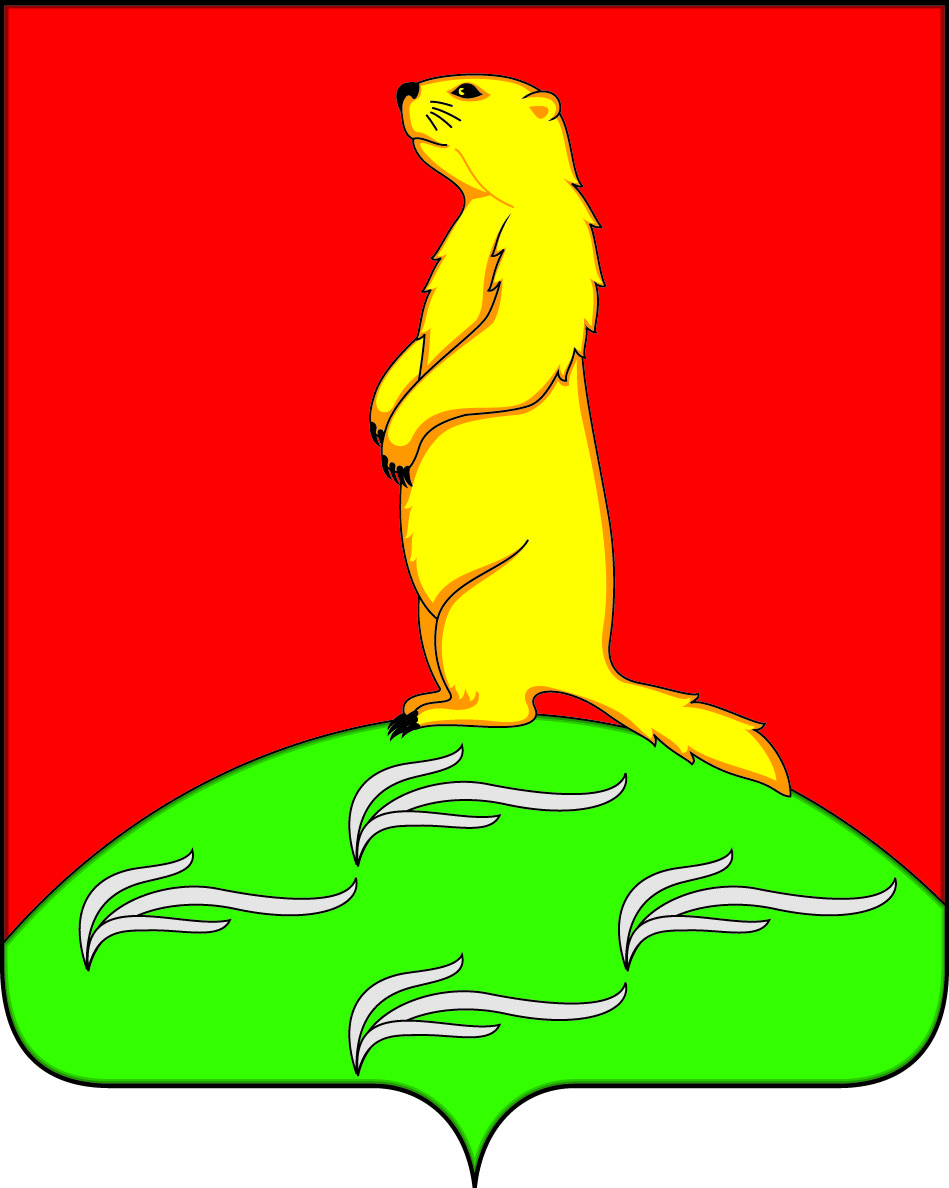 СОВЕТ НАРОДНЫХ ДЕПУТАТОВПЕРВОМАЙСКОГО СЕЛЬСКОГО ПОСЕЛЕНИЯБОГУЧАРСКОГО МУНИЦИПАЛЬНОГО РАЙОНАВОРОНЕЖСКОЙ ОБЛАСТИРЕШЕНИЕот «_____»___________2017 г. №_____	ПРОЕКТ                с.ЛебединкаОб утверждении  Порядка назначения и проведения собраний и конференций граждан (собраний делегатов) Первомайского сельского поселения Богучарского муниципального районаВ соответствии с Федеральными законами от 06.10.2003 № 131-ФЗ «Об общих принципах организации местного самоуправления в Российской Федерации», Уставом Первомайского сельского поселения Богучарского муниципального района Воронежской области, Совет народных депутатов Первомайского сельского поселения Богучарского муниципального района решил:1. Утвердить Порядок назначения и проведения собраний и конференций граждан (собраний делегатов) Первомайского сельского поселения Богучарского муниципального района согласно приложению.2. Признать утратившим силу:2.1. Решение Совета народных депутатов Первомайского сельского поселения Богучарского муниципального района от __.__.2005 № ___ «Об утверждении Положения о сходе граждан на территории Первомайского сельского поселения».2.2. Решение Совета народных депутатов Первомайского сельского поселения Богучарского муниципального района от 23.12.2005 № 45 «Положение о собраниях (конференциях) граждан Первомайского сельского поселения Богучарского муниципального района Воронежской области» признать утратившим силу.3. Контроль за исполнением настоящего решения  возложить на главу Первомайского сельского поселения Войтикова В.В.Глава Первомайского сельского поселения                                   В.В. ВойтиковПриложениек решению Совета народных депутатовПервомайского сельского поселения от ___.___.2017 №_____Порядок назначения и проведения собраний и конференций граждан (собраний делегатов) Первомайского сельского поселения Богучарского муниципального района1. Общие положения1.1. Настоящий Порядок разработан в соответствии со статьями 29, 30 Федерального закона от 06.10.2003 № 131-ФЗ «Об общих принципах организации местного самоуправления в Российской Федерации» и устанавливает порядок назначения и проведения собраний и конференций граждан (собраний делегатов) Первомайского сельского поселения Богучарского муниципального района.1.2. Собрания и конференции граждан (собрания делегатов) проводятся по инициативе населения Первомайского сельского поселения Богучарского муниципального района, Совета народных депутатов Первомайского сельского поселения Богучарского муниципального района, главы сельского поселения Богучарского муниципального района (далее - инициаторы собрания, конференции граждан (собрания делегатов)).1.3. Собрания и конференции граждан (собрания делегатов) являются формами непосредственного участия жителей Первомайского сельского поселения Богучарского муниципального района в осуществлении местного самоуправления на территории Первомайского сельского поселения Богучарского муниципального района и проводятся для обсуждения вопросов местного значения, информирования населения о деятельности органов местного самоуправления и должностных лиц местного самоуправления.1.4. Обращения, принятые собранием, конференцией граждан (собранием делегатов), подлежат обязательному рассмотрению органами местного самоуправления и должностными лицами местного самоуправления, к компетенции которых отнесено решение содержащихся в обращениях вопросов, с направлением письменного ответа в адрес уполномоченного представителя собрания, конференции граждан (собрания делегатов).1.5. Органы и должностные лица местного самоуправления принимают меры по реализации предложений и критических замечаний, высказанных участниками собрания, конференции граждан (собрания делегатов) и о результатах информируют население Первомайского сельского поселения Богучарского муниципального района через средства массовой информации и иными доступными способами.1.6. Порядок назначения и проведения собраний и конференций граждан (собраний делегатов) в целях организации и осуществления территориального общественного самоуправления настоящим Порядком не регулируется.1.7. Собрания и конференции граждан (собрания делегатов) могут проводиться как на всей территории всего Первомайского сельского поселения Богучарского муниципального района, так и на его части.1.8. Выступать в поддержку проведения собрания, конференции граждан (собрания делегатов), участвовать с правом решающего голоса в собраниях и конференциях граждан (собраниях делегатов), а также в выборе делегатов на конференцию граждан (собрание делегатов) имеют право граждане Российской Федерации, достигшие шестнадцатилетнего возраста, проживающие на территории Первомайского сельского поселения Богучарского муниципального района, в пределах которой проводится собрание, конференция граждан (собрание делегатов).1.9. На собрании, конференции граждан (собрании делегатов) вправе присутствовать депутаты Совета народных депутатов Первомайского сельского поселения Богучарского муниципального района, глава Первомайского сельского поселения Богучарского муниципального района, представители администрации Первомайского сельского поселения Богучарского муниципального района, а также иные заинтересованные лица.2. Полномочия собрания и конференцииграждан (собрания делегатов)2.1. Полномочиями собрания и конференции граждан (собрания делегатов) являются:- заслушивание и обсуждение информации органов местного самоуправления Первомайского и должностных лиц местного самоуправления по вопросам местного значения;- принятие обращений к органам местного самоуправления и должностным лицам местного самоуправления;- избрание лиц, уполномоченных представлять собрание (конференцию) граждан во взаимоотношениях с органами местного самоуправления и должностными лицами местного самоуправления;- иные полномочия по вопросам местного значения в соответствии с действующим законодательством.2.2. Полномочия собрания граждан могут осуществляться конференцией граждан (собранием делегатов) в случаях, установленных настоящим Порядком.3. Порядок назначения собрания и конференции граждан(собрания делегатов)3.1. Собрания и конференции граждан (собрания делегатов), проводимые по инициативе населения Первомайского сельского поселения Богучарского муниципального района или Совета народных депутатов Первомайского сельского поселения Богучарского муниципального района, назначаются решением Совета народных депутатов Первомайского сельского поселения Богучарского муниципального района.3.2. Собрания и конференции граждан (собрания делегатов), проводимые по инициативе главы Первомайского сельского поселения Богучарского муниципального района, назначаются главой Первомайского сельского поселения Богучарского муниципального района посредством принятия соответствующего правового акта.3.3. В муниципальном правовом акте о назначении собрания, конференции граждан (собрания делегатов) указываются:вопросы, выносимые на обсуждение;дата, время и место проведения собрания, конференции граждан (собрания делегатов), определяемые с учетом пожеланий инициаторов проведения собрания (конференции);территория, на которой будут проводиться собрание, конференция граждан (собрание делегатов), в случае, если они проводятся на части Первомайского сельского поселения Богучарского муниципального района;иные сведения, необходимые для проведения собрания, конференции граждан (собрания делегатов).3.4. С инициативой о проведении собрания, конференции граждан (собрания делегатов) от населения Первомайского сельского поселения Богучарского муниципального района вправе выступить инициативная группа граждан численностью не менее 10 человек.Собрание граждан, проводимое по инициативе населения, назначается Советом народных депутатов Первомайского сельского поселения, если на проведении собрания настаивают не менее 10 процентов граждан, проживающих на части территории Первомайского сельского поселения и обладающих активным избирательным правом.В поддержку проведения собрания, конференции граждан (собрания делегатов) на всей территории Первомайского сельского поселения Богучарского муниципального района инициативная группа должна собрать не менее 10 процентов подписей граждан, проживающих на территории Первомайского сельского поселения Богучарского муниципального района.3.4.1. Для назначения собрания, конференции граждан (собрания делегатов) инициативная группа не менее чем за один месяц до планируемой даты проведения собрания, конференции граждан (собрания делегатов) обращается в Совет народных депутатов Первомайского сельского поселения с соответствующим письменным заявлением.В заявлении указываются вопросы, выносимые на рассмотрение собрания, конференции граждан (собрания делегатов), с обоснованием необходимости их обсуждения, ориентировочные сроки проведения собрания, конференции граждан (собрания делегатов), территория, на которой планируется проведение собрания, конференции граждан (собрания делегатов), фамилия, имя, отчество, паспортные данные, адрес места жительства каждого члена инициативной группы, контактные телефоны уполномоченного представителя инициативной группы.К заявлению прилагаются подписные листы, в которых указываются следующие данные о гражданах, поддержавших инициаторов проведения собрания, конференции граждан (собрания делегатов): фамилия, имя, отчество, дата рождения, серия и номер паспорта или заменяющего его документа, адрес места жительства. Все данные о гражданах должны быть заверены их личной подписью, проставленной в подписном листе вместе с датой визирования.В подписном листе указываются вопросы, выносимые на рассмотрение. Подписной лист удостоверяется уполномоченным представителем инициативной группы по проведению собрания, конференции граждан (собрания делегатов), осуществляющим сбор подписей, с указанием его фамилии, имени, отчества, серии и номера паспорта, адреса места жительства и даты подписания подписного листа (приложение № 1 к настоящему Порядку).Совет народных депутатов Первомайского сельского поселения Богучарского муниципального района обязан принять решение о назначении собрания граждан в течение двухнедельного срока после представления подписных листов. 3.4.2. Совет народных депутатов Первомайского сельского поселения Богучарского муниципального района не позднее чем в 10-дневный срок со дня поступления инициативы о назначении собрания, конференции граждан (собрания делегатов) с участием инициатора проведения собрания, конференции граждан (собрания делегатов) рассматривает инициативу на заседании Совета народных депутатов Первомайского сельского поселения Богучарского муниципального района и принимает одно из следующих решений:- о назначении собрания, конференции граждан (собрания делегатов);- об отклонении инициативы о назначении собрания, конференции граждан (собрания делегатов).3.4.3. Совет народных депутатов Первомайского сельского поселения Богучарского муниципального района принимает мотивированное решение об отклонении инициативы о назначении собрания, конференции граждан (собрания делегатов) в случае, если:- вопросы, выносимые на рассмотрение собрания, конференции граждан (собрания делегатов), не относятся к вопросам местного значения;- вопросы, выносимые на рассмотрение собрания, конференции граждан (собрания делегатов), направлены на пропаганду или агитацию, возбуждающую социальную, расовую, национальную или религиозную ненависть и вражду, а также на пропаганду социального, расового, национального, религиозного или языкового превосходства;- представленные документы не соответствуют требованиям настоящего Порядка, предъявляемым к содержанию и оформлению документов, численному составу инициативной группы, количеству собранных в поддержку инициативы проведения собрания, конференции граждан (собрания делегатов) подписей граждан;- если предложенный для обсуждения вопрос или аналогичный вопрос в течение 1 года до дня поступления в Совет народных депутатов Первомайского сельского поселения Богучарского муниципального района письменного заявления инициативной группы о назначении собрания, конференции граждан (собрания делегатов) уже обсуждался на другом собрании или конференции граждан (собрании делегатов).3.4.4. О решении, принятом по итогам рассмотрения инициативы населения о назначении проведения собрания, конференции гражданкае (собрания делегатов), Совет народных депутатов Первомайского сельского поселения Богучарского муниципального района официально в письменной форме информирует представителей инициативной группы в 3-дневный срок со дня принятия решения.3.4.5. Решение об отклонении инициативы населения о назначении собрания, конференции граждан (собрания делегатов) может быть обжаловано заинтересованными лицами в суд.4. Оповещение населения о проведении собрания иконференции граждан (собрания делегатов4.1. Оповещение населения о проведении собрания, конференции граждан (собрания делегатов) и вопросах, вносимых на обсуждение, осуществляется инициатором проведения собрания, конференции граждан (собрания делегатов) путем размещения информации на официальном сайте администрации Первомайского сельского поселения (при проведении собрания, конференции граждан (собрания делегатов) по инициативе населения Первомайского сельского поселения или Совета народных депутатов Первомайского сельского поселения), на официальном сайте администрации Первомайского сельского поселения (при проведении собрания, конференции граждан (собрания делегатов) по инициативе главы Первомайского сельского поселения), а также в средствах массовой информации. 4.2. Оповещение осуществляется заблаговременно, но не позднее чем за 3 дня до дня проведения собрания, конференции граждан (собрания делегатов).5. Условия проведения конференции граждан (собранияделегатов) и порядок выбора делегатов5.1. Конференция граждан (собрание делегатов) может проводиться по решению инициатора в случаях вынесения им вопросов (вопроса) для обсуждения населением на всей территории Первомайского сельского поселения Богучарского муниципального района. На части территории Первомайского сельского поселения Богучарского муниципального района конференция граждан (собрание делегатов) может проводиться по решению инициатора в случае, если число граждан, проживающих на данной территории, превышает 500 человек.5.2. Норма представительства делегатов на конференцию граждан (собрание делегатов) устанавливается инициатором ее проведения с учетом численности жителей, имеющих право на участие в конференции граждан (собрании делегатов). Один делегат может представлять интересы не более 20 граждан при проведении конференции граждан (собрания делегатов) на всей территории Первомайского сельского поселения Богучарского муниципального района, а при проведении конференции граждан (собрания делегатов) на части территории Первомайского сельского поселения Богучарского муниципального района - не более 10 граждан.5.3. Выборы делегатов на конференцию граждан (собрание делегатов) проводятся на собраниях жителей по территориальному принципу - от группы жилых домов, одной, нескольких улиц или их частей, иных территорий проживания граждан.5.4. Выборы делегатов на конференцию граждан (собрание делегатов) проводятся в форме сбора подписей в подписных листах (приложение № 2 к настоящему Порядку). По инициативе жителей, от которых выдвигаются делегаты на конференцию граждан (собрание делегатов), в соответствии с установленной нормой представительства в подписной лист вносится предлагаемая кандидатура. Жители, поддерживающие данную кандидатуру, расписываются в подписном листе. Если жители выдвигают альтернативную кандидатуру, то подписной лист заполняется на каждую из предлагаемых кандидатур.5.5. Подсчет подписей в подписных листах осуществляется инициатором проведения конференции граждан (собрания делегатов). Избранным считается делегат, набравший наибольшее количество голосов от числа принявших участие в выборах. Итоги подсчета указываются в протоколе конференции граждан (собрания делегатов), подписываемом инициатором проведения конференции граждан (собрания делегатов).6. Регистрация участников и правомочность собрания иконференции граждан (собрания делегатов)6.1. Перед открытием собрания, конференции граждан (собрания делегатов) инициаторами проведения собрания, конференции граждан (собрания делегатов) осуществляется регистрация участников собрания, конференции граждан (собрания делегатов) и приглашенных лиц, а также подсчет зарегистрированных участников собрания, конференции граждан (собрания делегатов) (приложение № 3). При регистрации участников и приглашенных указываются их фамилия, имя, отчество, год рождения, адрес места жительства. Итоги подсчета зарегистрированных участников собрания, конференции граждан (собрания делегатов) отражаются в протоколе собрания (приложение № 4), конференции граждан (собрания делегатов).6.2. Собрание граждан считается правомочными, если в нем принимает участие не менее 25 процентов жителей соответствующей территории Первомайского  сельского поселения Богучарского муниципального района, на которой проводится собрание.6.3. Конференция граждан (собрание делегатов) считается правомочной, если в ней принимают участие не менее 2/3 избранных на собрании граждан делегатов, представляющих не менее одной трети жителей соответствующей территории, достигших 16-летнего возраста.7. Порядок проведения собрания и конференции граждан(собрания делегатов)7.1. Собрание, конференция граждан (собрание делегатов) открывается одним из членов инициативной группы граждан в случае проведения собрания, конференции граждан (собрания делегатов) по инициативе населения Первомайского сельского поселения Богучарского муниципального района.7.2. Собрание, конференция граждан (собрание делегатов), проводимые по инициативе Совета народных депутатов Первомайского сельского поселения Богучарского муниципального района, открываются председателем Совета народных депутатов Первомайского сельского поселения Богучарского муниципального района либо уполномоченным им лицом.7.3. Собрание, конференция граждан (собрание делегатов), проводимые по инициативе главы Первомайского сельского поселения Богучарского муниципального района, открываются главой Первомайского сельского поселения Богучарского муниципального района либо уполномоченным им лицом.7.4. Для ведения собрания, конференции граждан (собрания делегатов) из числа участников собрания, конференции граждан (собрания делегатов), имеющих право на голосование, избираются председатель и секретарь собрания, конференции граждан (собрания делегатов), а также счетная комиссия.7.5. Секретарем собрания, конференции граждан (собрания делегатов) ведется протокол, в котором указываются дата и место проведения собрания, конференции граждан (собрания делегатов), количество участников с правом решающего голоса и количество приглашенных лиц, повестка дня, содержание выступлений, предложения выступающих, результаты голосования по внесенным предложениям и решения в целом по каждому обсуждаемому вопросу.Протокол собрания, конференции граждан (собрания делегатов) подписывается председателем и секретарем собрания, конференции граждан (собрания делегатов).7.6. Итоги собрания, конференции граждан (собрания делегатов) оформляются секретарем собрания, конференции граждан (собрания делегатов) в виде выписок из протокола собрания (конференции) граждан по каждому рассмотренному вопросу, заверяемых подписью председателя собрания, конференции граждан (собрания делегатов).7.7. Протокол собрания, конференции граждан (собрания делегатов) и выписки из протокола передаются в течение 5 дней со дня проведения собрания, конференции граждан (собрания делегатов) в Совет народных депутатов Первомайского сельского поселения (в случае назначения собрания, конференции граждан (собрания делегатов) по инициативе населения Первомайского сельского поселения Богучарского муниципального района или Совета народных депутатов Первомайского сельского поселения) либо в администрацию Первомайского сельского поселения Богучарского муниципального района в случае назначения собрания, конференции граждан (собрания делегатов) по инициативе главы Первомайского сельского поселения Богучарского муниципального района.7.8. Решения собрания, конференции граждан (собрания делегатов) принимаются большинством голосов участников собрания, конференции граждан (собрания делегатов), обладающих правом решающего голоса. Подсчет голосов осуществляется избранной счетной комиссией.7.9. Решения собрания, конференции граждан (собрания делегатов), принятые в виде обращения к органам местного самоуправления Первомайского сельского поселения Богучарского муниципального района или должностным лицам местного самоуправления, подлежат обязательному рассмотрению органами местного самоуправления и должностными лицами местного самоуправления, к компетенции которых отнесено решение содержащихся в обращении вопросов. Письменный ответ по существу принятого решения направляется представителям инициативной группы.7.10. Итоги проведения собрания, конференции граждан (собрания делегатов) подлежат официальному опубликованию (обнародованию) в средствах массовой информации не позднее чем в 10-дневный срок со дня проведения собрания, конференции граждан (собрания делегатов) Совет народных депутатов Первомайского сельского поселения (в случае назначения собрания, конференции граждан (собрания делегатов) по инициативе Совета народных депутатов Первомайского сельского поселения или населения Первомайского сельского поселения Богучарского муниципального района) либо главой Первомайского сельского поселения Богучарского муниципального района (в случае назначения собрания, конференции граждан (собрания делегатов) по инициативе главы Первомайского сельского поселения).8. Материальное обеспечение проведения собрания иконференции граждан (собрания делегатов)8.1. Расходы, связанные с подготовкой и проведением собрания, конференции граждан (собрания делегатов), осуществляются за счет средств бюджета Первомайского сельского поселения Богучарского муниципального района, если инициаторами проведения собрания, конференции граждан (собрания делегатов) являются Совет народных депутатов Первомайского сельского поселения и глава Первомайского сельского поселения Богучарского муниципального района.8.2. Расходы, связанные с подготовкой и проведением собрания, конференции граждан (собрания делегатов) по инициативе населения Первомайского сельского поселения Богучарского муниципального района, осуществляются за счет средств инициативной группы граждан.Администрация Первомайского сельского поселения Богучарского муниципального района, Совет народных депутатов Первомайского сельского поселения Богучарского муниципального района оказывают содействие инициативной группе граждан в предоставлении помещений для проведения собрания, конференции граждан (собрания делегатов).Приложение № 1к Порядку назначения и проведения собраний и конференций граждан (собраний делегатов) Первомайского сельского поселения Богучарского муниципального районаПОДПИСНОЙ ЛИСТК ЗАЯВЛЕНИЮ О ПРОВЕДЕНИИ СОБРАНИЯ, КОНФЕРЕНЦИИ ГРАЖДАН (СОБРАНИЯ ДЕЛЕГАТОВ)"____" ________________ 20___ г.    Мы,  нижеподписавшиеся,  поддерживаем  инициаторов  проведения собрания (конференции) граждан __________________________________________________________________________________________________________________________________________   (указываются вопросы, выносимые на рассмотрение)Подписной лист удостоверяю:Уполномоченный представитель инициативной  группы  по  проведению  собрания (конференции) граждан ____________________________________________________________________________________________________________________________________(Ф.И.О., адрес места жительства, серия и номер паспорта уполномоченного представителя инициативной группы,  осуществлявшего сбор подписей, и дата подписания)Приложение № 2к Порядку назначения и проведения собраний и конференций граждан (собраний делегатов)Первомайского сельского поселения Богучарского муниципального районаПОДПИСНОЙ ЛИСТПО ВЫБОРУ ДЕЛЕГАТОВ НА КОНФЕРЕНЦИЮ ГРАЖДАН(СОБРАНИЕ ДЕЛЕГАТОВ)__________________________________________________________________(дата и место проведения конференции граждан (собрания делегатов))__________________________________________________________________(территория, на которой проводится конференция граждан (собрание делегатов))Мы, нижеподписавшиеся, поддерживаем кандидатуру__________________________________________________________________(Ф.И.О., адрес проживания, дата рождения)для  избрания   делегатом  на  конференцию граждан  (собрание делегатов) повопросу ____________________________________________________________________________________________________________________________________(формулировка вопроса (вопросов))Подписной лист удостоверяю:Уполномоченный представитель инициативной группы по проведению конференции граждан (собрания делегатов)___________________________________________________________________________________________________________________________________(Ф.И.О., адрес места жительства, серия и номер паспорта             уполномоченного представителя инициативной группы,              осуществлявшего сбор подписей, и дата подписания)Приложение № 3к Порядку назначения и проведения собраний и конференций граждан (собраний делегатов) Первомайского сельского поселения Богучарского муниципального районаСписокжителей  территории (части территории) Первомайского сельского поселенияБогучарского муниципального района Воронежской области,присутствующих на собрании (конференции) граждан«_____»_________ _______ годаПредседатель собрания (конференции) граждан       ___________                   ____________________					(подпись)	                (расшифровка подписи)Секретарь собрания (конференции) граждан         ___________                   ____________________					(подпись)	               (расшифровка подписи)Приложение № 4к Порядку назначения и проведения собраний и конференций граждан (собраний делегатов)Первомайского сельского поселения Богучарского муниципального районаПротоколсобрания (конференции) граждан__________________________________________________________________(территория всего Первомайского сельского поселения или часть территории Первомайского сельского поселения)   "____"____________     ____ года       (дата проведения)_______________________________          (место проведения)_____________________________________________________________________________(общее число граждан, проживающих на соответствующей территории и имеющих право на участие в собрании граждан)Присутствовали: ________________________________________________________Приглашенные:Председатель собрания граждан:_____________________________________________________________________________(фамилия, имя, отчество)Секретарь  собрания граждан:_____________________________________________________________________________(фамилия, имя, отчество)Повестка дня:	1. О _____________________________________________________	Доклад ___________________________________________________	2. О______________________________________________________	Информация_______________________________________________1. Слушали: ___________________________________________________ (Ф.И.О.)краткая запись выступления или текст доклада прилагается.Выступили: __________________________________________________________________________________________________________________________________________________________(Ф.И.О.) краткая запись выступления.	РЕШИЛИ: Принять обращение граждан Первомайского сельского поселения к главе Первомайского сельского поселения по вопросу______________________Голосовали: «за»		«против»		«воздержался»	Обращение  принято (не принято)2. Слушали: _____________________________________________________ (Ф.И.О.)краткая запись выступления или текст информации прилагается. Выступили: ____________________________________________________(Ф.И.О.)краткая запись выступления	РЕШИЛИ: Принять обращение граждан Первомайского сельского поселения к главе Первомайского сельского поселения по вопросу_________________________________________________________	Результаты голосования «за»					  «против»					  «воздержался»	Обращение  принято (не принято).3. ______________________Председатель собранияграждан   				_____________             ________________					      (подпись)		            (расшифровка подписи)Секретарь собранияграждан				______________	           ________________					      (подпись)		            (расшифровка подписи)N п/пФамилия, имя, отчествоДата рожденияАдрес места жительстваСерия и номер паспорта или заменяющего его документаПодпись и дата ее внесенияN п/пФамилия, имя, отчествоДата рожденияАдрес места жительстваПодпись и дата ее внесения№Фамилия, имя, отчествоГод рождения Подпись